COME AND JOIN USOur friendly group has been part of the social scene of St Paul’s for years - we meet from 10.15 until about noon every Tuesday in our small hall.Anyone in the local community is welcome to join us on a regular or occasional basis & share in friendship. We have a varied programme (see overleaf) with talks, craft sessions and, outings, and we also support church activities - open days, lunches and other welcoming and community events. 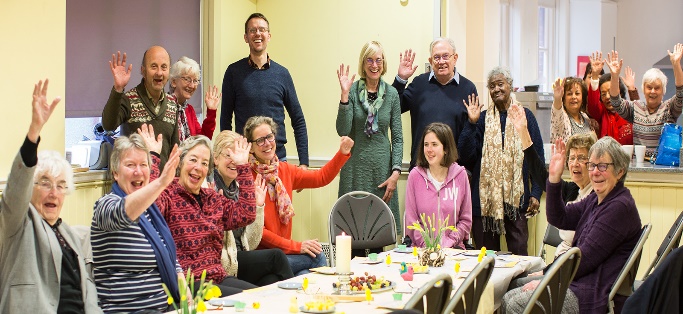 Membership of St. Paul’s Guild is open to all. New members, men and women, are welcome throughout the year.  The annual subscription is £10 which runs through to September each year, plus a contribution for refreshments when we have external speakers.Guests are welcomed for a voluntary charge of £2.00 to cover costs HOW TO FIND US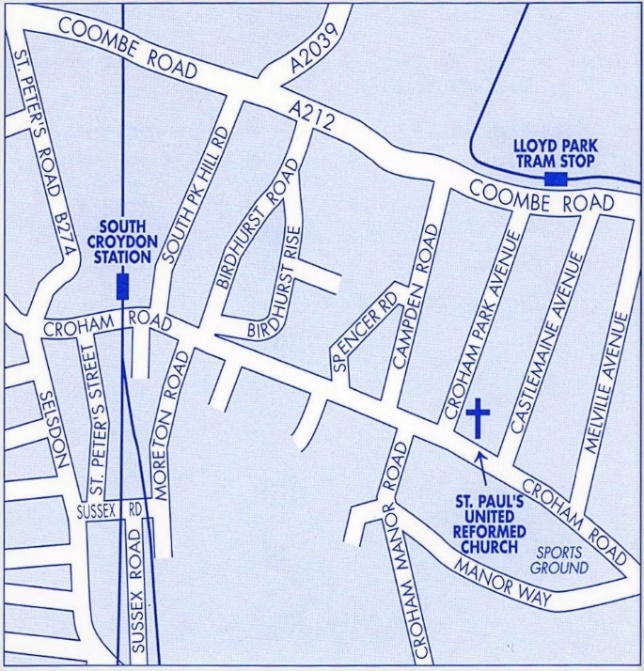 By Bus:     Nos. 64; 433 from Selsdon or East Croydon; Stop called‘St Paul’s United Reformed Church’ is outsideBy Tram:  Lloyd Park stop is 7 mins walkBy Train:   South Croydon is 9 mins walk. From East Croydon, take tram towards New Addington or bus above for Selsdon/AddingtonBy Car:     We have parking for about 12 cars, or in nearby streets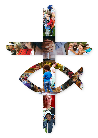 St Paul’sUnited Reformed ChurchCroham Park AvenueSouth CroydonCR2 7HF‘All are welcome’Tuesday Guild at St Paul’sUnited Reformed Church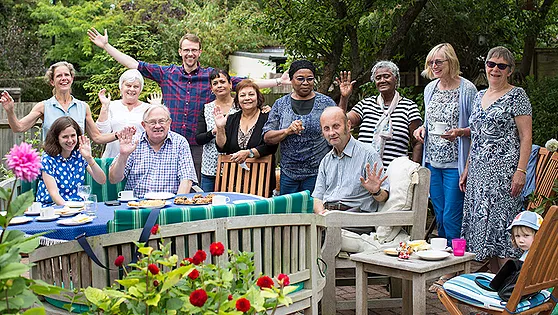 Programme – Summer  2022 www.stpaulsurc.org.uk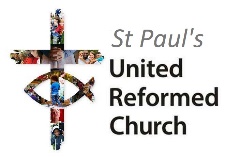 www.facebook.com/stpaulsurc Croham Roadcorner of Croham Park AvenueSouth Croydon CR2 7HF07971 068887 –Sue - Church SecretarySt Paul’s Guild Programme summer 2022Talks start at 10.30.  Refreshments from 10.15.Summer coffee mornings (July-August) please call for locations5th and 19th July, Martin and Eleanor2nd and 16th August Jean (tbc) and Caroline or Christine30th  August, Fran, 13th September Church Garden. September 202220th	Our Welcome Meeting – Presentation of the programme27th	Craft and Natter October 20224th 	Dinosaurs at Crystal Palace with Sarah Jayne11th	The Forgotten Blitz – with Ian Castle18th	Guild outing – location tbc25th 	Craft and NatterNovember 2022  1st	London Walk Online – topic tbc – Andrew Warde8th	Edward VIII and Mrs Simpson with Elizabeth Lanyon  15th	Carriage Diving through the ages 22nd 	Craft and Natter29th	Oberammergau  with Eleanor Redshaw and Sue EardleyDecember 20226th	Weather Lore with Ian Currie13th 	Christmas MiscellenyBreak for ChristmasJanuary  20233rd     TBC new year programme starts. 	Further copies of the programme are available from the Church Secretary, Sue Eardley, on 0797168887 or Secretary@StPaulsURC.org.ukOr see our website or Facebook pages for up-to date details www.stpaulsurc.org.uk or www.facebook.com/stpaulsurc 